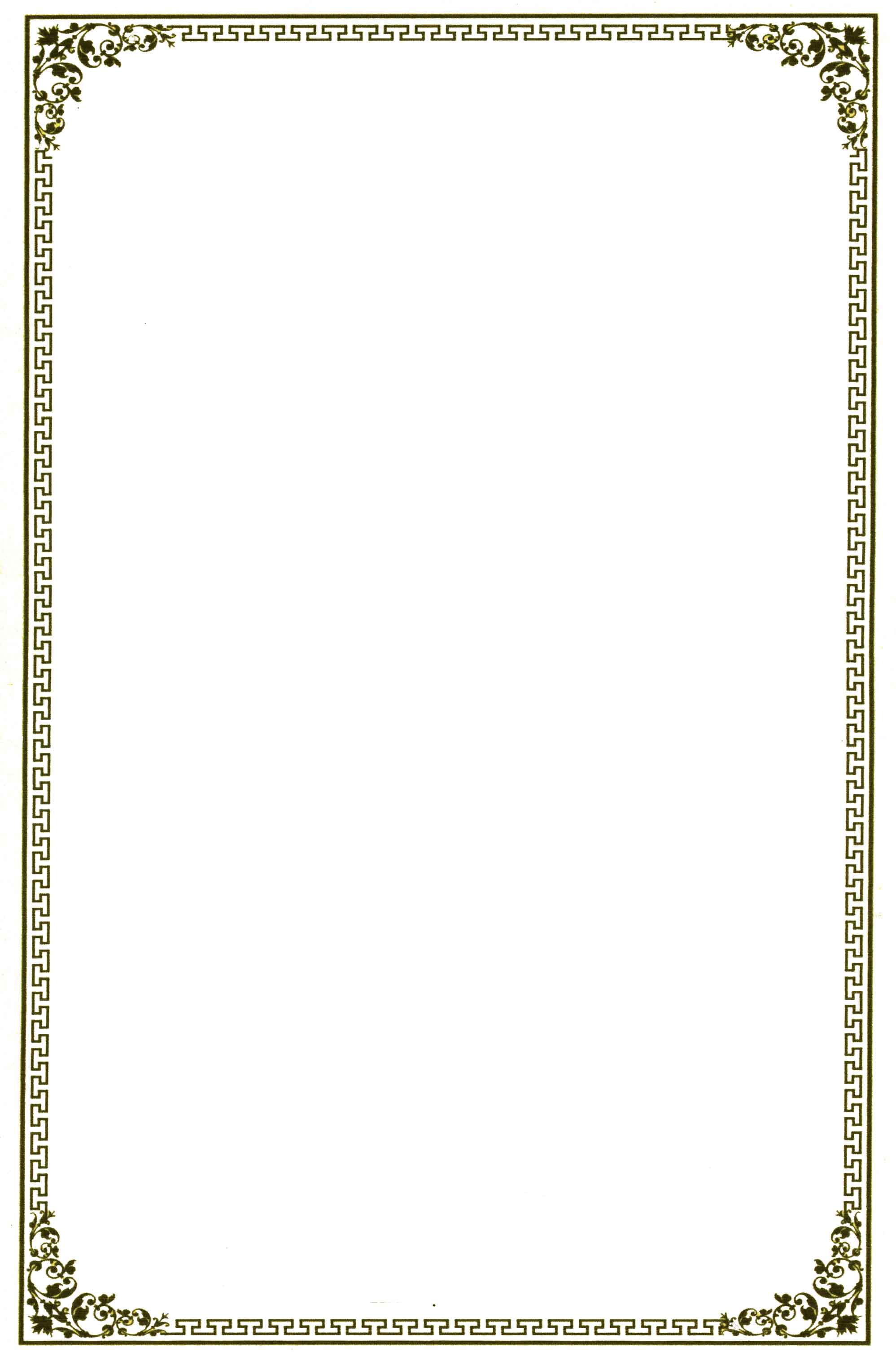    PHÒNG GIÁO DỤC VÀ ĐÀO TẠO HUYỆN DẦU TIẾNG                                       TRƯỜNG MẦM NON TUỔI THƠ                                                     -----ooo0ooo-------	SÁNG KIẾN KINH NGHIỆMĐề tài:      MỘT SỐ BIỆN PHÁP THỰC HIỆN TỐT CÔNG TÁC XÃ HỘI HÓA GIÁO DỤC                                   Tác giả: Lê Thị Ánh Hồng                                   Chức danh: Hiệu trưởngNĂM HỌC: 2016-2017MỤC LỤCA- PHẦN MỞ ĐẦU1.LÝ DO CHỌN ĐỀ TÀI:.................................................. ...........................Trang 12. PHẠM VI VÀ ĐỐI TƯỢNG NGHIÊNCỨU…………… . ……………..Trang 23. MỤC ĐÍCH NGHIÊN CỨU:................................................	....................Trang 2B- PHẦN NỘI DUNG1. CƠ SỞ LÝ LUẬN CỦA VẤN ĐỀ NGHIÊN CỨU……...........................Trang 2 2. THỰC TRẠNG CỦA VẤN ĐỀ.................................................................Trang 3    Thuận lợi:....................................................................................................Trang 3    Khó khăn…................................................................................................ Trang 43. BIỆN PHÁP THỰC HIỆN........................................................................ Trang 43.1   Xây dựng kế hoạch và chỉ đạo thực hiện kế hoạch………………….....Trang 53.2 Thực hiện tốt công tác tuyên truyền…………………………………..... Trang 63.3  Làm tốt công tác tham mưu lãnh đạo và các tổ chức, cơ quan ………...Trang 63.4 Tăng cường công tác bồi dưỡng cán bô giáo viên nhân viên nhằm nâng cao chất lượng giáo dục tại đơn vị…..………..………………………………… Trang 73.5. Xây dựng môi trường cảnh quan sư phạm………….......................…. . Trang 83.6 Huy động và quản lý, sử dụng có hiệu quả nguồn lực huy động từ công tác xã hội hóa giáo dục...……………………………….…………………………..Trang 9 3.7 Phát huy tối đa chi hội khuyến học của nhà trường quan tâm đến trẻ có hoàn cảnh khó khăn………………………………………………………….…...Trang114. KẾT QUẢ THỰC HIỆN......................................................................... Trang 12PHẦN C -  KẾT LUẬNBÀI HỌC KINH NGHIỆM......................................................................... Trang 14Ý NGHĨA CỦA SÁNG KIẾN:…………………………………………     Trang 14 KHẢ NĂNG ỨNG DỤNG......................................................................... Trang 15KIẾN NGHỊ ĐỀ XUẤT……………………………………………………Trang 15PHẦN MỞ ĐẦULý do chon đề tài:Trong văn kiện đại hội đảng toàn quốc lần thứ IX,X,XI đảng ta đã thể hiện một số quan điểm chỉ đạo như: “ Giáo dục đào tạo là sự nghiệp của toàn đảng, toàn dân, toàn xã hội. Mọi người, mọi cấp chăm lo cho giáo dục đào tạo”  . Ở nước ta công tác xã hội hoá giáo dục cũng là một quan điểm chỉ đạo của Đảng đối với sự nghiệp phát triển giáo dục nhằm làm cho hoạt động giáo dục thực sự là sự nghiệp của dân, do dân và vì dân. Điều 12 Luật giáo dục 2005 có nêu: “Phát triển giáo dục, xây dựng xã hội học tập là sự nghiệp của Nhà nước và của toàn dân”.
Nhà nước giữ vai trò chủ đạo trong phát triển sự nghiệp giáo dục vì vậy cần khuyến khích, huy động và tạo điều kiện để tổ chức, cá nhân tham gia phát triển giáo dục.
Mọi tổ chức, gia đình và công dân có trách nhiệm chăm lo sự nghiệp giáo dục, phối hợp với nhà trường thực hiện mục tiêu giáo dục. Có thể nói xã hội hoá giáo dục có vai trò rất lớn đối với sự phát triển của đất nước.Giáo dục mầm non là bậc học đầu tiên của hệ thống giáo dục quốc dân, có vai trò đặc biệt quan trọng trong việc đặt nền móng cho sự hình thành và phát triển của nhân cách con người. Những năm trước đây ngành học mầm non chưa thực sự được quan tâm sâu sắc của các cấp lãnh đạo đặc biệt là những vùng khó khăn. Ngày nay công tác giáo dục được coi trọng và đặc biệt là ngành học mầm non từng bước được quan tâm hơn sự quan tâm đó là những chủ trương ,chính sách về giáo dục mầm non. Để cho ngành học mầm non được coi là quốc sách hàng đầu đòi hỏi các cấp ,các ngành ,các đoàn thể xã hội, nhân dân chung tay xây dựng và công tác xã hội hóa giáo dục đã trở thành một nội dung quan trọng.Mục tiêu cuối cùng của công tác xã hội hoá sự nghiệp giáo dục là nâng cao chất lượng cuộc sống, nâng cao chất lượng giáo dục của nhân dân.
Song hiện nay, xã hội hoá giáo dục trên thực tế của đơn vị chưa phát huy được thế mạnh của nó, bởi vì trong xã hội còn tồn tại nhiều nhận thức chưa thật tinh tế, toàn diện. Vì vậy công tác xã hội hoá giáo dục chưa được chú trọng chưa có chiều sâu. Xã hội hóa giáo dục không chỉ đơn thuần về mặt huy động tài chính, huy động cơ sở vật chất mà huy động mọi nguồn lực như nhân lực, vật lực, trí lực … của các cấp các ngành, của nhân dân cùng chung tay xây dựng một nền giáo dục hiện đại và phát triển. Là một cán bộ quản lý mầm non bản thân tôi suy nghĩ để trường có cơ sở vật chất, có chất lượng giáo dục ngày càng phát triển và ngày một đầy đủ hơn đáp ứng với yêu cầu đổi mới của đất nước,ngoài sự quan tâm của đảng chúng ta cần phải huy động mọi nguồn lực từ các ban ngành, đoàn thể, các bậc phụ huynh học sinh, chính vì vậy Tôi đưa ra “ Một số biện pháp thực hiện tốt công tác xã hội hóa giáo dục ở trường Mầm non Tuổi Thơ” để đánh giá thực trạng và đề xuất một số giải pháp nhằm thực hiện tốt công tác xã hội hóa giáo dục, qua đó góp phần nâng cao chất lượng chăm sóc giáo dục trẻ ở đơn vị.Phạm vi áp dụngSáng kiến này được áp dụng tại đơn vị mầm non tuổi thơ. Tất cả cán bộ giáo viên nhân viên, đảng ủy, lảnh đạo địa phương, phụ huynh học sinh và nhân dân đều thấy được sự cần thiết của công tác xã hội hóa giáo dục.Mục đích của sáng kiến:Giúp người quản lý có cái nhìn toàn diện và sâu sắc hơn về nhiệm vụ của mình để chỉ đạo công tác xã hội hóa giáo dục một cách linh hoạt, nhạy bén, đạt kết quả. Sau khi vân dụng đề tài công tác xã hội hóa giáo dục trong nhà trường sẽ được nâng lên góp phần xây dựng cơ sở vật chất trang thiết bị, cảnh quan sư phạm xanh- sạch -đẹp- an toàn, chất lượng giáo dục nhà trường ngày càng phát triển bắt kịp với sự phát triển của xã hộiPHẦN NỘI DUNGCơ sở lý luậnTrong nhận thức chung, xã hội hoá giáo dục được hiểu là sự huy động toàn xã hội cùng chăm lo cho sự nghiệp giáo dục.Giáo dục đào tạo là sự nghiệp của toàn đảng, toàn dân các cấp ủy chính quyền đoàn thể, các tổ chức các gia đình và các cá nhân đều có trách nhiệm góp phần phát triển sự nghiệp giáo dục và đào tạo. sự kết hợp giáo dục nhà trường gia đình và xã hội tạo nên một môi trường giáo dục lành mạnh ở mọi nơi từng cộng đồng từng tập thểXã hội hóa giáo dục không chỉ là những đóng góp vật chất mà còn là những ý kiến đóng góp của người dân cho quá trình đổi mới giáo dục. Đẩy mạnh công tác xã hội hoá giáo dục là một biện pháp hữu hiệu để thực hiện mục tiêu quản lý giáo dục, đem lại nguồn sức mạnh tổng hợp giúp cho nhà trường đào tạo cho xã hội nguồn nhân lực phát triển toàn diện. Đơn vị mầm non Tuổi Thơ đã đặc biệt chú trong tới công tác xã hội hóa giáo dục nhằm huy động tối đa sự đóng góp  về nhân lực, vật lực, tài lực  của toàn đảng, toàn dân, toàn xã hội để đơn vị ngày càng phát triển và khắc phục nhanh những khó khăn của đơn vị. Thực trạng của vấn đề.Công tác xã hội hóa giáo dục là một công tác vô cùng cần thiết trong thực tế hiện nay của đơn vị bởi vì:Trường mới được thành lập từ tháng 08/2016 với Tổng số cán bộ giáo viên nhân viên là 16 trong đó:-CBQL: 1 hiệu trưởng  -Giáo viên: 7 (chưa đủ số lượng 2 giáo viên /lớp so với biên chế)-Nhân viên : 8Tổng số trẻ 97 trong đó có 4 nhóm lớp -Một lớp lá: 16 trẻ -Một lớp chồi: 33 trẻ -Một lớp mầm : 26 trẻ-Một nhóm trẻ: 22 trẻThực tiễn cho thấy, công tác xã hội hoá giáo dục của đơn vị  trong thời gian qua nhìn chung chưa được quan tâm sâu sát. Vì vậy khi tiếp quản cơ sở mới từ công ty cao su qua đơn vị còn gặp không ít những thuận lợi và khó khăn sau:Thuận lợi:-Được sự quan tâm sâu sát của lãnh đạo ngành, Đảng ủy, chính quyền địa phương trong công tác phát triển trường.-Đội ngũ cán bộ, giáo viên, nhân viên trẻ, khỏe, năng động, nhiệt tình, linh hoạt bắt kịp với sự phát triển của xã hội.-Trường trú đóng gần với dân nên công tác chăm sóc nuôi dưỡng giáo dục trẻ được nhân dân quan tâmKhó khăn:-Cơ sở vật chất xuống cấp trầm trọng-Chưa có các phòng chức năng phòng làm việc cho nhân viên-Trang thiết bị và đồ chơi ngoài trời cho trẻ còn thiếu và hư hỏng nhiều -Diện tích trường và diện tích sân chơi nhỏ không đạt diện tích theo quy định trường mầm non chuẩn quốc gia-Các phòng học nắng dọi thẳng vào nhóm lớp do diện tích trường nhỏ không làm mái che được. Nếu làm mái che thì diện tích trẻ được chơi dưới ánh nắng ngoài trời sẻ không đạt, và ánh sáng tự nhiên vào lớp sẻ không có vì vậy ảnh hưởng đến việc sinh hoạt, vui chơi, học tập của trẻ.-Việc nhận thức về công tác xã hội hóa giáo dục của một số bộ phận người dân còn hạn chế. Nhiều phụ huynh còn có tư tưởng khoán trắng hoạc ỷ lại nhà trường và giáo viên trong công tác chăm sóc giáo dục trẻ. Một số phụ huynh có những cách suy nghỉ, chăm sóc nuôi dạy con chưa phù hợp và chưa đúng theo khoa học.-Giáo viên trẻ nên kinh nghiệm và cách ứng sử, trao đổi với phụ huynh còn nhiều hạn chế.Vậy làm thế nào để cha mẹ trẻ, các tổ chức Đảng, Đoàn thể, Chính quyền và nhân dân đều hướng về nhà trường bằng cả tấm lòng để cùng nhà trường xây dựng một trường học an toàn thân thiên và đầy đủ trang thiết bị cho công tác dạy và vui chơi học tập của cô và trẻ đây là một điều trăn trở của người làm công tác quản lý. Từ những điều trên tôi đã đưa ra một số biện pháp tích cực nhằm thu hút các tổ chức chính quyền, nhân dân, phụ huynh học sinh cùng với nhà trường thực hiện có hiệu quả công tác xã hội hóa giáo dụcCác biện pháp đã thực hiện.3.1   Xây dựng kế hoạch và chỉ đạo thực hiện kế hoạch.Để công tác xã hội hóa giáo dục đạt kết quả cần phải xây dựng kế hoạch khoa học, cụ thể và mang tính khả thi cao. Trước khi xây dựng kế hoạch cần thăm nắm tình hình thực tế tại đơn vị, địa phương nơi trường trú đóng để có biên pháp phù hợp.Xây dựng kế hoạch phải cụ thể có kiểm tra đánh giá và tìm biện pháp khắc phục.Ví dụ trong tháng 8/2016 triển khai một số nội dung công tác sau: - Tham mưu với lảnh đạo các cấp trong công tác xã hội hóa giáo dục;-Họp giáo viên hướng dẫn và triển khai cho giáo viên những nội dung họp phụ huynh của lớp;-Họp ban đại diện cha mẹ phụ huynh học sinh, nhà trường phối hợp ban đại diện hội phụ huynh đề xuất xây dựng quỷ hội và đóng góp của phụ huynh trong công tác xây dựng trường, đề ra kế hoạch thu chi và sử dụng sau đó thống nhất trong hội nghị phụ huynh toàn trường;-Họp hội phụ huynh toàn trường;-Xây dựng quy chế phối hợp giửa phụ huynh và nhà trường để cha mẹ trẻ được tham gia và giám sát các hoạt động của nhà trường;-Chỉ đạo giáo viên xây dựng kế hoạch tuyên truyền và kế hoạch huy động phối hợp với phụ huynh trong công tác xã hội hóa giáo dục;-Kiểm tra việc thực hiên các kế hoạch của giáo viên;-Bồi dưỡng cho đội ngũ cán bộ, giáo viên, nhân viên trong việc giáo tiếp ứng sử với phụ huynh và trẻ;-Đánh giá công tác xã hội hóa giáo dục của đơn vị trong tháng và đưa ra những biện pháp mới cho công tác. Khi xây dựng kế hoạch phải phân công cụ thể cho từng tổ chức từng thành viên -Hiệu trưởng: chịu trách nhiệm chung, chủ động xây dựng kế hoạch tham mưu  với các cấp lãnh đạo với phụ huynh học sinh-Công đoàn: vận động công đoàn viên tham gia tốt các phong trào xây dựng môi trường sư phạm cảnh quan môi trường xanh sạch đẹp, quan tâm đến đời sống cho cán bộ giáo viên nhân viên, xây dựng quy tắc và hành vi ứng sử sư phạm cho đội ngũ cán bộ giáo viên nhân viên -Tổ chuyên môn và giáo viên tích cực đổi mới trong dạy và học lấy trẻ làm trung tâm, tăng cường bồi dưỡng chuyên môn nghiệp vụ và phát huy tính tích cực trong phẩm chất đạo đức của người giáo viên.-Phụ huynh học sinh xây dựng mối quan hệ thân thiên trong gia đình, kết hợp chặt chẽ với giáo viên chủ nhiệm trong công tác chăm sóc giáo dục trẻ, hỗ trợ nhà trường, nhóm lớp khi cần thiết. 3.2 Thực hiện tốt công tác tuyên truyền. ( hình 1, hình 2, hình 3)Tuyên truyền là một biện pháp rất cần thiết giúp cho lảnh đạo, các tổ chức, ban nghành, phụ huynh học sinh nhân dân, cán bộ giáo viên nhân viên nhận thức đầy đủ và đúng đắn nhất về công tác xã hội hóa giáo dục từ đó tạo được hỗ trợ và hưởng ứng nhiệt tình công tác tuyên truyền có nhiều hình thức như tuyên truyền trực tiếp qua các cuộc hội họp, lễ hội và trao đổi, tuyên truyền qua loa đài phát thanh, qua bảng tuyên truyền của nhà trường nhóm lớp. Việc tuyên truyền cần phải xây dựng kế hoạch cụ thể xuyên suốt có sự đầu tư tận dụng triệt để ở một số thời điểm như hội họp , các buổi sinh hoạt, các lễ hội và các phong trào để tuyên truyền các nghị quyết chỉ thị của Đảng và Nhà nước, nêu gương tốt trong công tác xã hội hóa giáo dục.Phối hợp với hội phụ nữ, hội nông dân để tuyên truyền về các cách chăm sóc nuôi dưỡng giáo dục trẻ và huy động trẻ đến trường. Phối hợp với trạm y tế khám sức khỏe định kỳ cho trẻ, trao đổi, tuyên truyền kiến thức chăm sóc nuôi dưỡng trẻ theo khoa học.Qua công tác tuyên truyền nhà trường đã nhận thấy được sự thay đổi suy nghĩ tích cưc của phụ huynh học sinh và nhân dân về công tác xã hội hóa giáo dục phụ huynh quan tâm hơn đến trường lớp và công tác phối hợp cùng nhà trường đã có hướng tích cực hơn   3.3  Làm tốt công tác tham mưu lãnh đạo và các tổ chức, cơ quan :(Hình 2, hình 14)Là hiệu trưởng nhà trường xác định công tác xã hội hóa giáo dục muốn thực hiện tốt trước tiên phải làm tốt công tác tham mưu: Cần trình bày giải thích để lãnh đạo cấp trên, các ban ngành đoàn thể, đặc biệt là cha mẹ trẻ hiểu được từng nội dung yêu cầu trong nhiệm vụ chăm sóc giáo dục trẻ của nhà trường để từ đó có sự đồng thuận và ủng hộ tích cực. Cụ thể nếu trang thiết bị được sửa chữa bổ sung kịp thời tạo điều kiện cho đội ngũ thực hiện tốt nhiệm vụ, nâng cao chất lượng chăm sóc giáo dục trẻ ngày càng tốt hơn.Tận dụng triệt để các cơ hội để tham mưu với lãnh đạo các ban ngành, cha mẹ trẻ như qua công tác tổ chức các lễ hội đơn vị gửi thư mời lãnh đạo, phụ huynh học sinh tham dự lễ hội giúp phụ huynh và lãnh đạo thấy được chất lượng giáo dục của đơn vị ngoài ra để phụ huynh và lãnh đạo thấy được những khó khăn thiếu thốn của đơn vị từ đó có hướng hỗ trợ giúp đỡ.Sau khi nhận được sự ủng hộ và giúp đỡ từ lãnh đạo và phụ huynh học sinh cần phải báo cáo kết quả đạt được. thường xuyên kịp thời cung cấp thông tin của nhà trường các chủ trương của ngành, các hoạt động của đơn vị để lãnh đạo và phụ huynh có hướng chỉ đạo giúp đỡ kịp thời cho đơn vị.Qua quá trình tham mưu với lảnh đạo, các tổ chức cơ quan đơn vị cũng được phòng giao dục cấp kinh phí để sửa chữa những công trình cần thiết như:làm hầm chứa nước thải của nhà bếp, sữa chữa chống thấm chống dột, nhà vệ sinh, sơn lại hàng rào làm bảng tên trường. Nhờ sự chỉ đạo giúp đỡ của lãnh đạo ngành, lãnh đạo địa phương đơn vị đã vận động xây được nhà để xe trang bị một số quạt máy, cây cảnh cũng phong phú hơn Từ đó tạo được những khởi sắc bước tiến cho đơn vị  3.4 Tăng cường công tác bồi dưỡng cán bô giáo viên nhân viên nhằm nâng cao chất lượng giáo dục tại đơn vị. (Hình 5)Đội ngũ giáo viên quyết định chất lượng giáo dục của nhà trường, trong đó có công tác xã hội hóa giáo dục. Để làm tốt công tác xã hội hóa giáo dục trước hết nhà trường triển khai một số nghị quyết, chỉ thị của Đảng, Nhà nước trong công tác xã hội hóa giáo dục giúp cán bộ giáo viên nhân viên có những nhận thức sâu sắc và đúng đắn về vị trí vai trò của mình trong công tác chăm sóc nuôi dưỡng giáo dục trẻ, từ đó làm cho phụ huynh hiểu tin tưởng và tín nhiệm bằng những việc làm cụ thể của mình. Vì vậy cán bộ, giáo viên, nhân viên phải tu dưỡng rèn luyện, phấn đấu phải có tài có tâm, mặt khác nhà trường thường xuyên bồi dưỡng tập huấn, bồi dưỡng thường xuyên về kiến thức quản lý giáo dục, thao giảng, dự giờ, học hỏi các đơn vị bạn, bồi dưỡng qua các hội thi, tổ chức các buổi bồi dưỡng chuyên môn, bồi dưỡng cho giáo viên kỹ năng tuyên truyền, kỹ năng giao tiếp ứng sử tạo điều kiện cho cán bộ giáo viên đi học nâng cao trình độ lý luận chính trị, trình độ chuyên môn nghiệp vụ, đánh giá thi đua bằng kết quả giáo dục, bằng đánh giá của phụ huynh học sinh. Phụ huynh học sinh còn được tham gia dự giờ các hoạt động chăm sóc giáo dục trẻ cụ thể là hoạt động học và hoạt động ăn ngủ của giúp phụ huynh học sinh thấy được chất lượng giáo dục của nhà trường bên cạnh đó còn giúp phụ huynh thấy sự thiếu cơ sở vật chất thiết bị dạy hoc là thiệt thòi cho giáo viên và trẻ của đơn vị từ đó tạo được niềm tin tưởng của cha mẹ trẻ và quan tâm chăm lo và đầu tư hơn nữa cho đơn vị cũng như cho giáo dục...ngoài ra đơn vị tiếp tục tập trung đẩy mạnh thi đua “ Học tập và làm theo tấm gương đạo đức Hồ Chí Minh ” với 3 nội dung lớn “ Trách nhiệm trong công việc, nêu gương trong đời sống, dân chủ trong hoạt động ” gắn với phương châm hành động “ Đổi mới thực chất, hiệu quả nâng cao” thành các hoạt động thường xuyên. “ Mỗi thầy cô giáo là một tấm gương đạo đức tự học và sáng tạo” phong trào thi đua “ Xây dựng trường học thân thiện, học sinh tích cực ”, “ Tận tâm, tận tụy tất cả vì các cháu thân yêu ” trong các hoạt động chăm sóc, nuôi dưỡng giáo dục trẻ, thực hiện tốt cuộc vận động xây dựng '' Trường học thân thiện, học sinh tích cực '', “ Đổi mới sáng tạo trong dạy và học”.Chất lượng chăm sóc giáo dục là tiền đề quan trọng để tạo niềm tin cho phụ huynh  và là sức mạnh lan tỏa đến cộng đồng xã hội ... Tích cực thực hiện các biện pháp giáo dục, nâng cao chất lượng bữa ăn hàng ngày giúp trẻ khỏe mạnh, phát triển toàn diện, thực hiện lịch khám sức khỏe, cân, đo, theo dõi đánh giá sức khỏe trẻ bằng biểu đồ tăng trưởng, bồi dưỡng riêng cho trẻ như cho trẻ uống thêm sữa, trái cây, pho mai, trứng gà, váng sữa... cho trẻ suy dinh dưỡng, yêu cầu phụ huynh giám sát kiểm tra bữa ăn của trẻ, kết hợp việc tuyên truyền giáo dục theo từng chủ đề. Vận động phụ huynh ủng hộ đồ dùng đồ chơi phục vụ các chủ đề học của trẻ mở các buổi chuyên đề, tọa đàm có phụ huynh tham gia, phụ huynh ủng hộ khen thưởng qua các hội thi, khen thưởng sơ kết, lễ tết.3.5. Xây dựng môi trường cảnh quan sư phạm. (Hình 7,8,9,12,13)       Diện tích đơn vị nhỏ không đủ để xây dựng thêm các phòng chức năng, phòng nhân viên, nhà để xe cho cán bộ giáo viên nhân viên, vì vậy phải mượn hành lang chơi của trẻ làm nơi để xe công tác đảm bảo an toàn phòng tránh tai nạn thương tích cho trẻ không đảm bảo. Hệ thống nước thải của nhà bếp thải trực tiếp ra ngoài gây ôi nhiễm môi trường, lớp học mùa mưa dột nhiều vì vậy dễ xảy ra tai nạn cho trẻ nếu không được khắc phục , không có diện tích để tạo vườn rau vườn hoa cho trẻ học tập vui chơi lao động vì vậy việc xây dựng môi trường cảnh quan sư phạm của đơn vị còn gặp rất nhiều khó khăn. Tuy vậy đơn vị cũng từng bước khắc phục những khó khăn như:Trước tiên nhà trường vận động lực lượng ngay trong đơn vị thứ 5 hàng tuần tổ chức lao động tạo môi trường xanh sạch đẹp cho đơn vị trồng mới thêm cây xanh chặt tỉa cành cây trồng vườn hoa vườn rau cho trẻ có nơi để được học tập vui chơi dưới bóng mát được chăm sóc cho cây từ đó giúp trẻ yêu lao động. Đã sử lý nước thải nhà bếp, đã xây được nhà để xe trả lại sân chơi cho trẻ.  Sân chơi hàng rào được sơn mới, môi trường cây xanh phong phú và đẹp hơn khuôn viên trường được thoáng mát sạch sẻ và tươi mới tất cả đã tạo nên một môi trường thân thiên để cho trẻ “ mỗi ngày đến trường là một ngày vui”3.6 Huy động và quản lý, sử dụng có hiệu quả nguồn lực huy động từ công tác xã hội hóa giáo dục.(Hình 1,4,5,6,8,10)Công tác huy động:Huy động từ hội phụ huynh học sinh.Vào đầu năm học nhà trường đã tổ chức họp phụ huynh đề nghị chọn được ban đại diện cha mẹ phụ huynh học sinh các lớp là những người có uy tín để chung tay cùng xây dựng nhà trường. Là những người phối kết hợp tốt nhất trong việc thực hiện thông tin hai chiều giữa gia đình và nhà trường để cùng nhau chăm sóc giáo dục trẻ một cách tốt nhất.Nhằm phát huy đúng chức năng vài trò nhiệm vụ của hội đội ngũ “ Những nhà tư vấn tự nguyện” nhằm làm tốt công tác xã hội háo giáo dục.Hội phụ huynh học sinh toàn trường, ban đại diện và nhà trường cần tạo mối quan hệ chặt chẽ, xây dựng quy chế phối hợp giữa nhà trường và ban đại diện của hội tham gia giám sát các hoạt động của nhà trường. Dựa vào uy tín và tiếng nói của hội phụ huynh để tuyên truyền vận động vì giữa phụ hunh với phụ huynh họ luôn có tiếng nói chung, có cùng nguyện vọng và mang tính khách quan. Ban đại diện hội phụ huynh chủ động phối hợp cùng nhà trường xây dựng quỷ hội phụ huynh học sinh, đứng lên huy động sự đóng góp của các bậc phụ huynh. Đề ra quy chế thu chi sử dụng sau đó thống nhất trong hội nghị phụ huynh toàn trường. Cụ thể đã vận động đóng góp quỹ hội được với số tiền là 11.480.000 đồng để chi cho các hoạt động của trẻ và trang bị thêm 4 quạt máy phục vụ sân khấu lễ, một số châu hoa kiễng để trẻ được học tập vui chơi.Nguồn lực huy động từ lãnh đạo cấp trên, cấp ủy, chính quyền địa phương, các tổ chức, ban ngành, mạnh thường quân và nhân dân.Nhà trường tạo mọi cơ hội để cấp ủy, chính quyền địa phương, các tổ chức, ban ngành, mạnh thường quân và nhân dân thăm trường lớp, gặp gỡ giáo viên –trẻ để có dịp cấp ủy , chính quyền địa phương, các tổ chức, ban ngành, mạnh thường quân và nhân dân hiểu rõ nhà trường hơn và cũng là thời điểm để nhà trường xin ý kiến chỉ đạo và hỗ trợ tận tình từ nhiều phía.Để tiếng nói và uy tín của nhà trường có sức mạnh hơn trong công tác xã hội hóa giáo dục thì sự tham gia của cấp ủy, chính quyền địa phương, các tổ chức, ban ngành, mạnh thường quân và nhân dân đem lại một sức mạnh to lớn đối với đơn vị như ũng hộ nguồn lực cung cấp thông tin trên địa bàn để công tác vận động xã hội hóa giáo dục đạt kết quả tốt nhất.Ví dụ  lãnh đạo ấp đã hỗ trợ nhà trường vận động công tác xã hội hóa giáo dục tại cuộc họp dân triển khai nghị quyết chỉ thị của đảng và nhà nước về xã hội hóa giáo dục từ đó giúp người dân nhận thức đúng đắn về nghị quyết và chỉ thị của đảng và nhà nước. Cùng nhà trường đến các hộ doanh nghiệp, mạnh thường quân đóng góp được 15.000.000 đồng làm nhà để xe cho cán bộ giáo viên nhân viên và xây khuôn viên vườn hoa và nhiều chậu hoa kiểng cho đơn vị.Việc quản lý và sử dụng nguồn huy động: (Hình 10)Việc huy động xã hội hóa giáo dục đã khó nhưng việc quản lý và sử dụng chúng như thế nào lại là một vấn đề khó nếu không quản lý tốt, sử dụng không đúng mục đích thì lòng tin từ cấp ủy , chính quyền địa phương, các tổ chức, ban ngành, mạnh thường quân và nhân dân sẻ không còn và công tác xã hội hóa giáo dục sẻ không tồn tại và phát triển được chính vì vậy tôi chú trọng công tác quản lý và sử dụng các nguồn đã được huy động như:Đối với quỷ hội phụ huynh với số tiền đã vận động được tôi bàn giao lại cho hội và chỉ lên kế hoạch sử dụng, làm đề nghị được sự đồng ý chi từ hội thì nhà trường mới được hoạt động, quỷ hội phụ huynh sẻ được thu chi có chứng từ có thông báo và công khai rõ ràng tại bảng tuyên truyền nhà trường và thông qua các cuộc họp phụ huynh toàn trường để phụ huynh nắm được số tiền mình đóng góp chi vào những khoản nào có hợp lý hay không từ đó tạo được lòng tin từ phụ huynh để công tác vận động những lần sau đạt kết quả cao hơn thuận lợi hơn.Đối với nguồn huy động từ cấp ủy , chính quyền địa phương, các tổ chức, ban ngành, mạnh thường quân và nhân dân tôi xây dựng kế hoạch hoạt động và vạch ra những việc nào cần thiết nhất cho trẻ cho nhà trường sau đó tham mưu với lãnh đạo và thực hiện. đơn vị có sổ “ xã hội hóa giáo dục” ghi danh và công khai hàng tháng  trên bảng tuyên truyền nhà trường với nguồn huy động được đơn vị đã xây được nhà để xe, xây được vườn hoa, vườn rau, thêm mới rất nhiều chậu kiểng mỗi công trình mỗi hiện vật đơn vị đều  ghi tên danh sách công khai. Sau khi hoàn thành xong công trình xã hội hóa giáo dục đơn vị gửi thư mời các cấp ủy, chính quyền đoàn thể, mạnh thường quân, những tổ chức cá nhân có những đóng góp cho đơn vị về dự buổi khánh thành các công trình để thể hiện sự biết ơn của đơn vị. đây cũng là điều kiện để cấp ủy, chính quyền đoàn thể, mạnh thường quân, những tổ chức cá nhân thăm quan trường lớp để thấy được sự thay đổi tích cực khi có sự chung tay góp sức cho đơn vị  và những khó khăn những vướng mắc đang còn tồn tại trong đơn vị từ đó xây dựng đóng góp ý kiến và hỗ trợ nhà trường nhiều hơn nửa để nhà trường ngày một phát triển và vững mạnh hơn chất lượng nhà trường ngày càng tiến bộ trẻ được học tập vui chơi trong một ngôi trường xanh sạch đẹp an toàn thân thiện 3.7 Phát huy tối đa chi hội khuyến học của nhà trường quan tâm đến trẻ có hoàn cảnh khó khăn (Hình 11)Ngay từ đầu năm học nhà trường đã thành lập chi hội và các phân hội khuyến học. Mục đích của hội khuyến học là giúp đỡ khuyến khích  cán bô, giáo viên, nhân viên và trẻ có hoàn cảnh khó khăn vươn lên trong dạy và họcTôi xây dựng kế hoạch và phân công cụ thể cho từng thành viên trong chi hội điều tra thật kỹ từng hoàn cảnh của cán bộ, giáo viên, nhân viên và trẻ lập danh sách cán bộ, giáo viên, nhân viên và trẻ có hoàn cảnh khó khăn như trẻ mồ côi không nguồn nuôi dưỡng trẻ khuyết tật, trẻ thuộc hộ nghèo, gia đình chính sách để có kế hoạch hỗ trợ kịp thời giúp cán bộ, giáo viên, nhân viên và gia đình trẻ cảm thấy ấm lòng và có động lực hơn nửa vươn lên trong dạy và học.Cụ thể bằng các việc làm như: đơn vị đã xét cho 1 giáo viên có hoàn cảnh khó khăn được nhận quà tết với số tiền 300.000 đồng và xét 9 trẻ có hoàn cảnh khó khăn nhận quà vui xuân đón tết với tổng số tiền là 1.800.000 đồng. Tuy không nhiều nhưng cán bộ, giáo viên, nhân viên và gia đình trẻ cũng cảm thấy vui vì được sự quan tâm từ nhà trường. Lãnh đạo , phụ huynh học sinh cũng thấy được việc làm đầy ý nghĩa từ nhà trường từ đó họ sẵn sàng giúp đở nhà trường nhiều hơn. Kết quả đạt được.Trường mới thành lập trong thời gian ngắn tuy nhiên sau nhiều nỗ lực và phấn đấu trong thời gian qua công tác xã hội hóa giáo dục của nhà trường được đánh giá cao. Các cấp ủy, chính quyền địa phương, nhân dân có những hướng suy nghỉ tích cực hơn về công tác xã hội hóa giáo dục hưởng ứng và hỗ trợ nhiệt tình hơn cho đơn vị cả vật chất lẫn tinh thần và xây dựng đóng góp nhiều ý kiến để đổi mới chất lượng giáo dục tại nhà trường,  Môi trường cảnh quan sư phạm được khởi sắc, chất lượng giáo dục của đơn vị được nâng cao, cơ sở vật chất khang trang sạch đẹp hơn cụ thể như sau:4.1 Về chất lượng chăm sóc giáo dục: -Duy trì sĩ số trẻ: 97 trẻ-Tỷ lệ bé ngoan: 91,25%-Tỉ lệ chuyên cần: 90.86%Sức khỏe trẻ: so với đầu năm tỉ lệ suy dinh dưỡng, bép phì giảm rất nhiều cụ thể:Suy dinh dưỡng thể nhẹ cân đầu năm: 6 trẻ đến nay 4 trẻ giảm 2 trẻSuy dinh dưỡng thể thấp còi đầu năm:  14 trẻ đến nay 8 trẻ giảm 6 trẻBéo phì  đầu năm: 4 trẻ đến nay 3 trẻ giảm  1 trẻThừa cân đầu năm:  10 trẻ đến nay 8 trẻ giảm 2 trẻQua kết quả cho thấy chất lượng chăm sóc giáo dục của nhà trường ngày càng được cải thiện và phát triển 4.2 Về đội ngũ cán bộ giáo viên nhân viên:4/5 giáo viên đạt giáo viên dạy giỏi vòng cơ sởCó 2 giáo viên tham gia thi giáo viên giỏi vòng huyện trong đó có 1 giáo viên đạt giáo viên giỏi vòng huyệnCó 3 cán bô, giáo viên tham gia học bồi dưỡng nâng cao trình độ chuyên môn5/5 giáo viên tham gia viết sáng kiến kinh nghiệm100% cán bộ giáo viên nhân viên đăng ký và thực hiện phong trào đổi mới sáng tạo trong dạy và học.Giáo viên và trẻ yêu nghề yêu trường lớp và thích được đến trường được thể hiện qua tỉ lệ chuyên cần.Chất lượng giảng dạy của giáo viên được nâng cao đồ dùng đồ chơi phong phú đa dạng trẻ tích cực. Đặc biệt sự phối kết hợp giữa  gia đình và nhà trường ngày càng gắn kết và chặt chẻ nhận được nhiều sự hỗ trợ từ phụ huynh như sự tham gia của phụ huynh trong các dịp lễ hội hay dự giờ của lớp, góp nhiều nguyên liệu phế thải, không sử dụng cho giáo viên sáng tạo làm đồ dùng dạy học.4.3 Về cơ sở vật chất, cảnh quan môi trường.Cơ sở vật chất ngày được khang trang đầy đủ, cảnh quan môi trường lớp học xanh- sạch- đẹp- an toàn- thân thiện hơn.Huy động nguồn lực xây dựng được công trình nhà để xe, khu vực trồng rau, trồng hoa với tổng số tiền là 14.000.000 đồng, và 9 ngày công, 4 chậu cây xanh từ công tác vận động xã hội hóa giáo dục.Huy động từ phụ huynh học sinh với tổng số tiền quỷ hội là: 11.480.000 đồng trong đó nguồn quỷ hội được chi cho các hoạt động của trẻ và chi mua sắm thiết bị là 4 quạt điện máy, 10 giỏ hoa lan và 10 chậu hoa treo trong sân lễHàng rào, đồ chơi ngoài trời được sơn mới môi trường nhóm lớp dược sắp xếp khoa học đảm bảo an toàn, các thiết bị như ti vi đầu đĩa được sữa chữa và sử dụng phục vụ công tác dạy của cô và học tập vui chơi của trẻPHẦN KẾT LUẬN:Bài học kinh nghiệm.Biện pháp có tính quyết định trong công tác tham mưu là phải xác định được bước đi thích hợp, kế hoạch xây dựng cụ thể, rõ ràng, nhất là thống nhất chỉ tiêu và phải thực thi phù hợp có tính khả thi cao.Phải có lòng kiên trì, nắm bắt thời cơ thích hợp để tham mưu hiệu quả. Việc tham mưu không phải một lần có kết quả ngay mà phải tham mưu nhiều lần. Công tác tham mưu phải được thực hiên thường xuyên, chủ động, tích cực, dứt điểm, tránh hình thức.Chú trọng công tác xã hội hóa giáo dục để ngày càng phát triển trên diện rộng, huy động mọi tổ chức đoàn thể, dân nhân trên địa bàn nhằm hỗ trợ nhiều mặt cho nhà trường thực tốt nhiệm vụ giáo dục.Xã hội hóa giáo dục phải dựa vào cộng đồng, làm cho mỗi thành viên trong cộng đồng thấy rõ ý nghĩa của phát triển giáo dục mầm non trong sự nghiệp giáo dục. Hoạt động xã hội hóa giáo dục phải đảm bảo tính dân chủ, bình đẳng và công khai.Việc tổ chức thực hiện các nội dung phải rõ ràng, phải tạo được niền tin đối với các cấp lãnh đạo, phụ huynh, nhân dân bằng việc làm không ngừng nâng cao chất lượng chăm sóc giáo dục trẻ.Ý nghĩa của sáng kiến đối với đơn vị:Qua áp dụng biện pháp thực hiện tốt công tác xã hội hóa giáo dục đã mang lại cho nhà trường sự thay đổi và phát triển tích cực nhất. Môi trường cảnh quan sư phạm được khởi sắc, trẻ yêu trường lớp, cô giáo. Phụ huynh có những suy nghĩ tích cực hơn về nhà trường, sự phối kết hợp giữa gia đình và nhà trường được chặt chẽ trong công tác chăm sóc giáo dục trẻ, chất lượng giáo dục nhà trường ngày một nâng cao, tạo được niềm tin và uy tín từ các cấp ủy Đảng, chính quyền và nhân dân từ đó nhà trường nhận được nhiều sự hỗ trợ cả về nhân lực vật lực trí lực… từ các cấp ủy đảng, chính quyền và nhân dân.Khả năng ứng dụng và triển khai kết quả của sáng kiến kinh nghiệm.Với những suy nghĩ trên chúng tôi đã áp dụng sáng kiến kinh nghiệm trên đến các cấp đảng ủy, chính quyền và nhân dân trên địa bàn xã và cán bộ, giáo viên, nhân viên phụ huynh tại nhà trường đều nhận được sự ủng hộ nhiệt tình, từ khi áp dụng sáng kiến kinh nghiệm vào công tác xã hội hóa giáo dục đã đạt được kết quả cao.Với kết quả đạt được tôi sẽ mở rông phạm vi ứng dụng sáng kiến trên phạm vi rộng hơn.Kiến nghị:Lãnh đạo phòng Giáo dục:Quan tâm hơn nữa tới hoạt động giáo dục của các nhà trường. Tập trung vào một số công việc cụ thể là: Chăm lo đầu tư cơ sở vật chất, trang thiết bị , biên chế cán bộ, giáo viên đủ để đáp ứng các hoạt động của nhà trường. Lãnh đạo địa phương:Cần quan tâm và có hướng chỉ đạo kịp thời trong mọi công tác của nhà trường.Mở rộng quỷ đất để diện tích đơn vị đạt theo tiêu chí trường mầm non đạt chuẩn quốc gia.                                                                                                   Người viết                                                                                              Lê Thị Ánh HồngÝ KIẾN NHẬN XÉT SÁNG KIẾN KINH NGHIỆMÝ kiến nhận xét của hội đồng khoa học:	……………………………………………………………………………………………………………………………………………………………………………………………………………………………………………………………………………………………………………………………………………………………………………………………………………………………………………………………………………………………………………………………………………………………………………………………………………………………………………………………………………………………………………………………….	